Wausau Child Care, Inc. 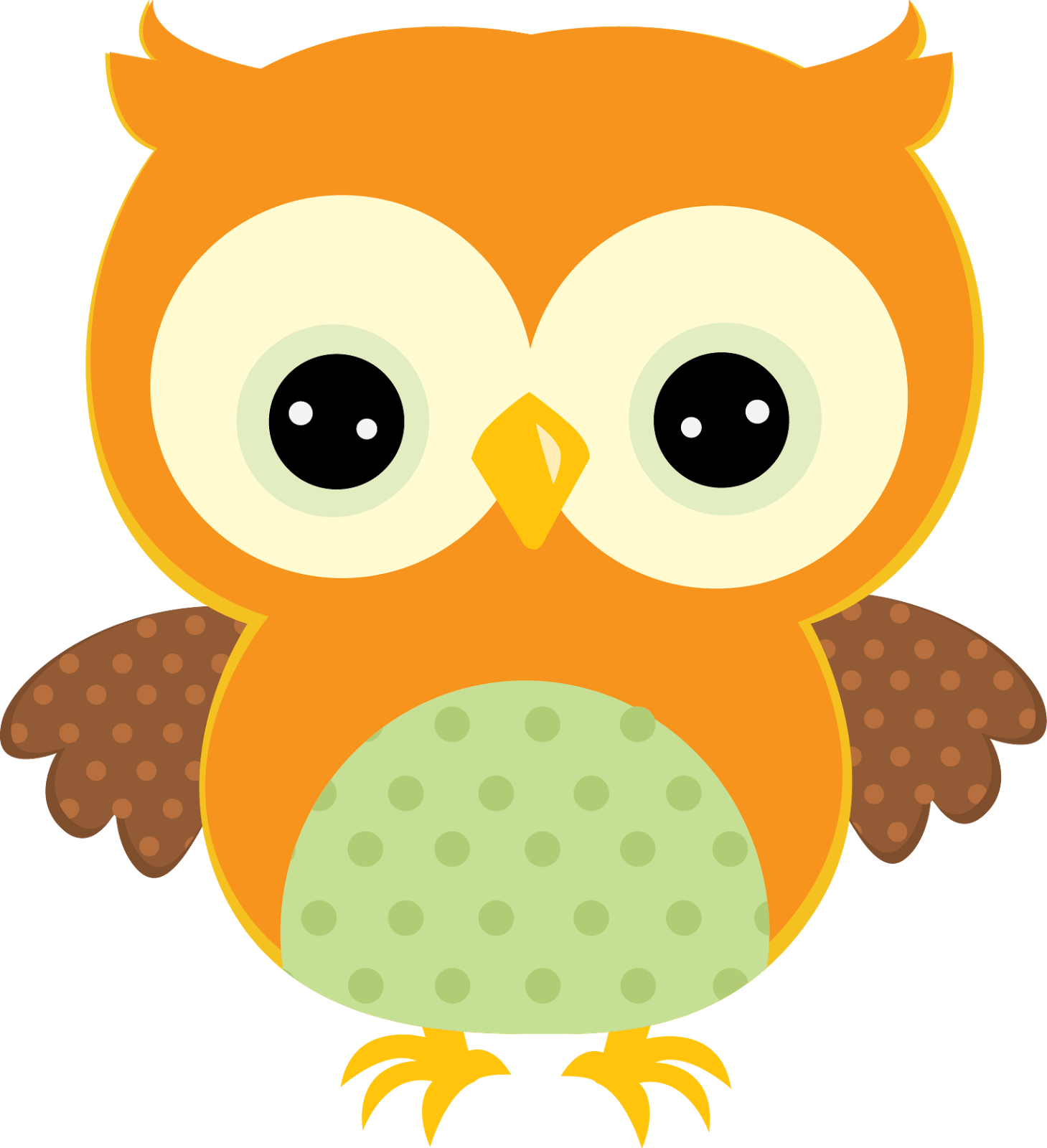 Westside, Franklin, and Cedar Creek CenterMenu for September 30-October 4, 2019 Wausau Child Care’s Menu Meets CACFP Program Requirements1%, unflavored milk is served to children ages 2 and older and whole, unflavored milk is served to 1 year olds at all meals and snacks.*All meal alternates are for children with food allergies**This institution is an equal opportunity provider.MondaySeptember 30th TuesdayOctober 1st WednesdayOctober 2ndThursdayOctober 3rd FridayOctober 4th BreakfastRice Chex CerealPeaches French Toast Sticks w/ Maple SyrupAlternate: Dairy-free WafflePears Biscuits w/ Butter & JellyAlternate: Dairy-free BreadApplesauce Crispy Rice CerealPeaches Homemade Apple Cinnamon Muffin w/ ButterAlternate: Dairy-free MuffinChef’s Choice FruitAM SnackLunchBaked Chicken on a WG Bun w/ Lettuce & MayoFresh Cauliflower w/ Dill Dip(Under 2: Steamed Cauliflower)Tropical Fruit(Under 1: Pears) Cheese Ravioli w/ Marinara SauceAlternate: Pasta w/ MeatballsWG Garlic ToastAlternate: Dairy-free BreadSteamed CarrotsPineapple(Under 1: Peaches)Meatloaf w/ KetchupAlternate: Chicken PattyWG Dinner Roll w/ ButterAlternate: Dairy-free BreadMashed PotatoesAlternate: Mashed Cauliflower Fresh Orange Slices(Under 2: Pears)Pizza QuesadillaAlternate: Dairy-free Quesadilla Green BeansFresh Apple Slices(Under 2: Applesauce)Homemade Chicken Noodle Soup½ Turkey & Cheese Sandwich on WG Bread w/ MayoAlternate: Dairy-free CheesePeasMandarin Oranges(Under 1: Peaches) SnackTrix Yogurt Cup w/ Rainbow SprinklesAlternate: Dairy-free YogurtSaltine CrackersString CheeseAlternate: Dairy-free CheeseRitz Crackers w/ Taco DipAnimal CrackersBananaWG Banana MuffinPM Snack